Zone Netball Trial 2021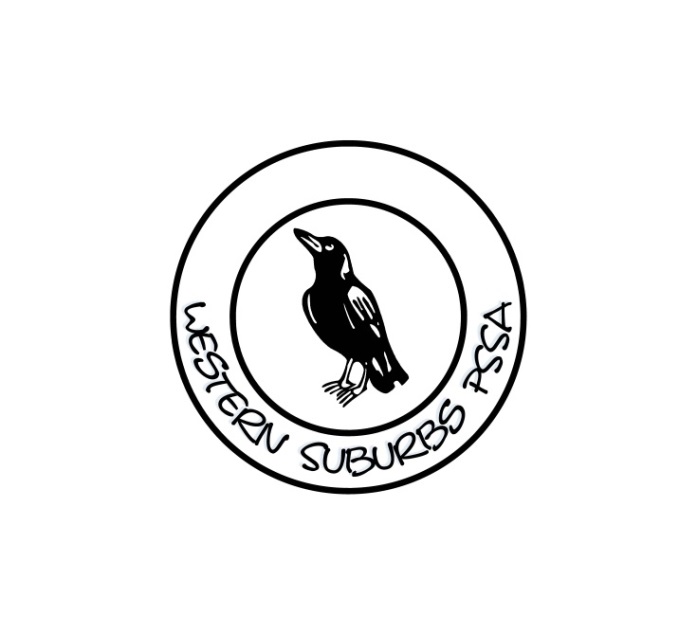 Attention School Principals/Sports CoordinatorsDate			Tuesday 16th March Time	4.00pm – 5.00pm Who			2 senior players of outstanding ability per schoolEquipment	Water bottle and sun protectionVenue		Cintra Netball CourtsConvenor		Symone Rovella De Sousa (Strathfield South Public School)			symone.rovelladesousa@det.nsw.edu.au			(P) 	9642 1359		(F)	97425878Weather	If the weather is inclement your school will be contacted to confirm whether the trials will go ahead. Additional InformationSelected students will be required to participate in the Regional Competition at Menai Indoor Sports Centre on Monday 17 May, 2021.Each school should send their strongest two players. If your school does not participate in PSSA competition (Friday netball) you are still entitled to send two players to the trials.Please email completed Permission/Medical notes to Symone Rovella De Sousa (symone.rovelladesousa@det.nsw.edu.au) by Friday 12th March, 2021.